English Springer Spaniel Club of Wales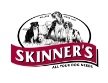 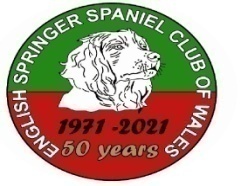 Field Trial Schedule 2023All Trials to be run under Kennel Club Rules and RegulationsStake No 1 Novice  (£40)  To be held at Leadon Court, Herefordshire on Tuesday 24th Oct 2023By kind permission of Richie and Zowie Price. Judges: Mr Andy Faulkner (A) &  Mr Russell Woodward( NP)Close of entries Monday 16th October 2023Stake No 2 Novice (£40)  To be held at Tregynon, Newtown Powys on Thursday 23rd November 2023By Kind Permission of Mr James Shearer.Judges: Mr Simon Blackman (A) & Mr Bruce McCudden (NP)                                                             Close of entries Tuesday 14th November 2023Stake No 3  (£40) To be held at Tregynon, Newtown Powys on Thursday 30th November 2023By kind permission of  Mr James Shearer.Judges: Mr Ben Randall (A) & Ms Andrea Perrett (NP). Mr Dave Templer (B) & Mr Stuart Lewis (NP)Close of entries Tuesday 21st November 2023Stake No 4 Open (£50)  To be held at Leadon Court, Herefordshire on Thursday 14th December 2023  By kind permission of Richie and Zowie Price.Judges: Mr Barry Faley (A) & Mr Kevin Shapland (B) Close of entries Monday 4th December 2023Entry Fees – £40 Novice stakes & £50 for Open stakes.All Entries To :- Mr Wayne Lewis 23 Wade Avenue Ystalyfera Nr Swansea SA9 2ETTel 01639 844355 Email waynelewis5@live.co.ukPrizes - Perpetual Cups & Certificates Please photocopy entry forms if you wish to enter more than one trial and be sure to enclose a separate cheque & SAE (no SAE needed if you are on my email list) for each trial entered & please print in capital block letters clearly. Draw for all trials will take place at the secretary’s home on the evening (7-00pm) of the closing date of each trial (if possible). Any member wishing to attend please contact the secretary 01639 844355Preference in draw shall be given to;1 Members dog, which have gained a 1st 2nd 3rd award in an open stake or a 1st award in an all aged or novice stake.2 None members dog gaining any of the above. 3 Members dog, which have gained other awards. 4 None members of the previous.